RETROALIMENTACIÓN GUIA Nº18 EDUCACIÓN FÍSICA Y SALUDI º MEDIONombre_______________________________________ Curso: _______ Fecha: _________Ejercitación:¿Qué son las habilidades motrices?Las habilidades motrices son aquellos movimientos que nos permiten desempeñar cualquier actividad física de forma ordenada y con poco esfuerzo.¿Por qué es importante desarrollar las habilidades motrices básicas?Es importante desarrollar las habilidades motrices básicas porque son las acciones motrices que constituyen la base para acciones motrices futuras.Según tu experiencia motriz desde niño a adolescente, ¿Crees que tienes bien desarrolladas tus habilidades motrices? Fundamenta.Acá debes responder sobre tu experiencia personal, en cuanto al desempeño de tus habilidades motrices al participar de juegos de locomoción, manipulación y estabilidad. Por ejemplo, que facilidad tienes para desplazarte desde un lugar a otro, controlar un balón y mantener el control de tu cuerpo en el espacio.Completa el siguiente cuadro con acciones que desarrollen cada una de las habilidades motrices básicas.¿Cómo se pueden desarrollar las habilidades motrices básicas? Las habilidades motrices se pueden desarrollar a través de juegos simples, pero ejecutando una habilidad motriz a la vez.Da 1 ejemplo de cada una.Locomoción: gateando sobre las colchonetas desde un cono a otro.Manipulación: llevar rodando un balón desde un cono a otro.Estabilidad: caminar desde un cono a otro con una bolsa de arena sobre la cabeza.¿Cuáles son las Habilidades Motrices Específicas?Las habilidades motrices específicas son las mismas habilidades motrices básicas pero combinadas.Lee la explicación del juego y responde:¿A qué deporte corresponde la actividad?La actividad corresponde al básquetbol.¿Qué habilidades motrices básicas se combinan en la actividad para que sea considerada como una habilidad motriz específica?Las habilidades motrices que acá se combinan al darse pases son caminar-lanzar y atrapar.¿Por qué es importante el desarrollo de las habilidades motrices especializadas en los deportes?El desarrollo de las habilidades motrices especializadas en el deporte es importante porque están relacionadas con las técnicas deportivas de cada uno de los deportes, individuales o colectivos.Observa las imágenes y responde: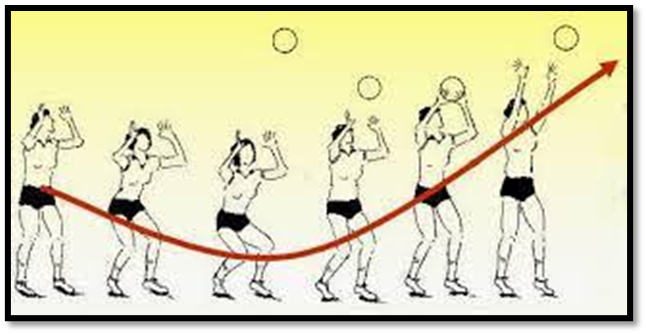 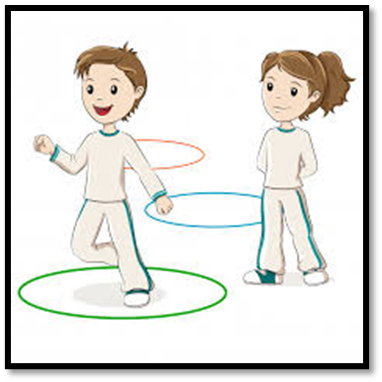 			Imagen 1					Imagen 2¿Qué habilidades motrices desarrolla la imagen 1? Fundamenta.En la imagen 1 se desarrollan las habilidades motrices básicas de locomoción.¿Qué habilidades motrices desarrolla la imagen 2? Fundamenta.	En la imagen 2 se desarrollan las habilidades motrices especializadas en el gesto técnico de golpe de dedos en el Voleibol.Elabora un afiche de promueva el desarrollo de las Habilidades Motrices de Locomoción.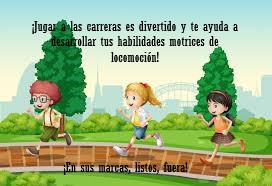 Ejemplo:LOCOMOCIÓNMANIPULACIÓNESTABILIDAD1CorrerLanzarGirar2SaltarAtraparRodar3GatearChutearBalancearse4CaminaragarrarEquilibrar5ArrastrarseRebotarColgar